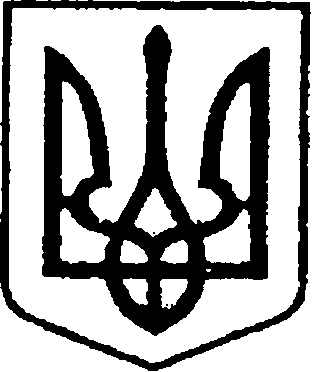                                               УКРАЇНА            			    ЧЕРНІГІВСЬКА ОБЛАСТЬН І Ж И Н С Ь К А    М І С Ь К А    Р А Д А7 сесія VIII скликанняР І Ш Е Н Н Явід 26 лютого 2021 року                        м. Ніжин	                        № 48-7/2021	Відповідно до статей 26, 42, 59, 60, 73 Закону України «Про місцеве самоврядування в Україні», Закону України «Про приватизацію державного і комунального майна», Постанови Кабінету Міністрів України від 10 грудня 2003 року № 1891 «Про затвердження методики оцінки майна», Регламенту Ніжинської міської ради Чернігівської області, затвердженого рішенням Ніжинської міської ради від 27 листопада 2020 року № 3-2/2020, рішення від 26 лютого 2021 року № 34-7/2021 «Про внесення змін в рішення від 29 серпня 2019 року № 10-59/2019 «Про приватизацію частини залізничної колії № 97 довжиною 143,6 м та стрілочного переводу № 210, що розташовані за адресою: м. Ніжин, вул. Прилуцька,89А, частини залізничної колії № 96 довжиною 40,2 м, що розташована за адресою: м. Ніжин, вул. Прилуцька,89А переданих в оренду Товариству з обмеженою відповідальністю «Баришівська зернова компанія» шляхом викупу», міська рада вирішила:1.Затвердити висновок незалежної оцінки про вартість 2/5 частини залізничної колії № 96, довжиною 40,2 п.м. і № 97 довжиною 143,6 п.м. та цілої частини 1/1 стрілочного переводу № 210 «ЦСП № 210» (раніше залізнична колія № 20), що розміщуються за адресою: Чернігівська обл., м. Ніжин, вулиця Прилуцька, будинок 89А в сумі   879 800,00      (вісімсот сімдесят дев`ять тисяч вісімсот) без урахування ПДВ та 1 055 760,00 (один мільйон п`ятдесят п`ять тисяч сімсот шістдесят) грн., для цілей викупу.2. Начальнику відділу комунального майна управління комунального майна та земельних відносин Ніжинської міської ради Чернігівської області           Федчун Н.О. забезпечити оприлюднення даного рішення на офіційному сайті Ніжинської міської ради протягом п’яти робочих днів після його прийняття.  3. Організацію виконання даного рішення покласти на першого заступника міського голови з питань діяльності виконавчих органів ради Вовченка Ф.І, начальника управління комунального майна та земельних відносин Ніжинської міської ради Чернігівської області Онокало І.А.4. Контроль за виконанням даного рішення покласти на постійну комісію міської ради з питань житлово-комунального господарства, комунальної власності, транспорту і зв’язку та енергозбереження	(голова комісії –Дегтяренко В.М.).Міський голова                                                        	        Олександр КОДОЛАВізують:Начальник управління комунального майна та земельних відносин Ніжинської міської ради	                        Ірина ОНОКАЛО	Перший заступник міського голови з питань діяльності виконавчихорганів ради                                                     	                     Федір ВОВЧЕНКОСекретар Ніжинської міської ради                       	             Юрій ХОМЕНКОНачальник відділу юридично-кадрового забезпечення апарату виконавчого комітету Ніжинської міської ради    		                                              В`ячеслав ЛЕГА Голова постійної комісії міської ради з питаньжитлово-комунального господарства, комунальноївласності, транспорту і зв’язку та енергозбереження	                                                    Вячеслав ДЕГТЯРЕНКОГолова постійної комісії міської ради з питаньрегламенту, законності, охорони прав і свобод громадян,запобігання корупції, адміністративно-територіальногоустрою, депутатської діяльності та етики                                Валерій САЛОГУБГолова постійної комісії міськоїради з питань соціально-економічного розвитку,підприємництва, інвестиційної діяльності,бюджету та фінансів			      			   Володимир МАМЕДОВ Про затвердження висновка незалежної оцінки про вартість об’єкта комунальної власності Ніжинської  територіальної громади, що підлягає приватизації 